“1983 /2023 - 40 DE DEMOCRACIA”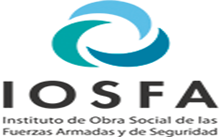 ANEXO ISe solicita al proveedor brindar en calidad de comodato:2 hornos eléctricos con capacidad con 4 bandejas.12 unidades de bandejas de acero inoxidable. 2 frízer como mínimo capacidad 320 lt. Para el almacenamiento de la mercadería requerida.Capacidad de almacenamiento por frízer por semana es de:8 cajas de medialunas o criollos y/o panificados.Capacidad de cocción por cada bandeja es de 20 unidades.